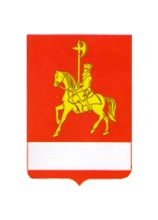 КАРАТУЗСКИЙ РАЙОННЫЙ СОВЕТ ДЕПУТАТОВРЕШЕНИЕ21.11.2019                                   с. Каратузское                                    № Р-247О внесении изменений в решение Каратузского районного Совета депутатов от 25.11.2014 №В-310 «Об установлении значения корректирующего коэффициента базовой доходности для отдельных видов деятельности на территории Каратузского района» (в ред. Решений Каратузского районного Совета депутатов Красноярского края от 24.11.2016 № В-74, от 23.05.2017 № 14-109)В соответствии с главой 26.3 «Система налогообложения в виде единого налога на вмененный доход для отдельных видов деятельности» части второй Налогового кодекса Российской Федерации, пунктом 58 статьи 2 Федерального закона от 29.09.2019 № 325-ФЗ «О внесении изменений в части первую и вторую налогового кодекса Российской Федерации», Каратузский районный Совет депутатов Решил: 1. Подпункт 6.3.1 пункта 6 приложения к Решению Каратузского Районного Совета депутатов от 25.11.2014 № В-310 «Об установлении значения корректирующего коэффициента базовой доходности для отдельных видов деятельности на территории Каратузского района» изменить и изложить в следующей редакции: «Товарами бытовой техники (радиоэлектронной аппаратурой, бытовыми машинами, приборами), оргтехникой, компьютерами, парфюмерно-косметическими товарами, мебелью, одеждой и (или) обувью (кроме обувных товаров и предметов одежды, принадлежностей к одежде и прочих изделий из натурального меха подлежащих, обязательной маркировке средствами идентификации, в том числе контрольными (идентификационными) знаками), сантехникой и стройматериалами».2. Подпункт 6.3.4 пункта 6 «Лекарственными средствами и (или) изделиями медицинского назначения» приложения к Решению Каратузского Районного Совета депутатов от 25.11.2014 № В-310 «Об установлении значения корректирующего коэффициента базовой доходности для отдельных видов деятельности на территории Каратузского района» исключить.3. Контроль за выполнением настоящего решения возложить на постоянную депутатскую комиссию по экономике и бюджету.4. Настоящее решение вступает в силу с 1 января 2020 года, но не ранее, чем по истечению одного месяца со дня его официального опубликования в периодическом печатном издании «Вести муниципального образования «Каратузский район» и не ранее 1-го числа очередного налогового периода.Председатель районного Совета депутатов					                        ________________Г.И. КулаковаИ.о. главы района__________________Е.С. Мигла